‘Spirit of the Games Values’ –Children’s descriptions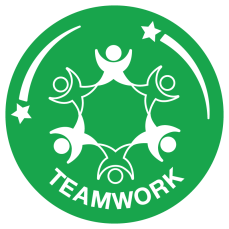 TeamworkWorking with my team, not being selfishLetting everyone have a go, sharing the equipment and giving everyone a chanceShowing team spirit – encouraging my team mates and saying well done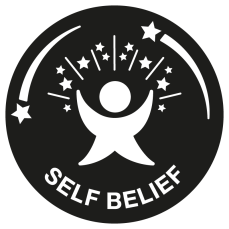 Self-BeliefBeing braveBeing confidentTrying new sports of activities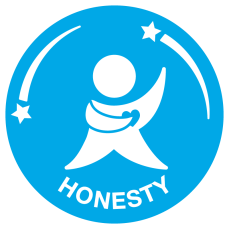 HonestyAlways Telling the truthNever cheatingAdmitting when I am wrong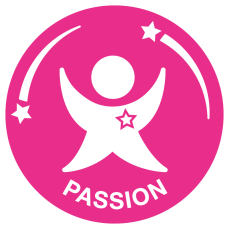 PassionBeing positive and enjoying the game / activityTrying my bestKeep trying if I don’t get it right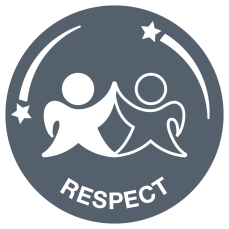 RespectBeing polite, not shouting or losing my temperShaking hands with the other players and thanking them for the gameListening to the coach / teacher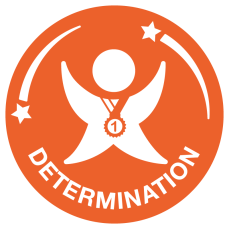 DeterminationNever giving up on myself or my teamAlways trying my best no matter what I am doingTrying again if something goes wrong